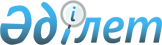 Маңызды стратегиялық мәнi бар мемлекеттік сатып алу туралыҚазақстан Республикасы Үкіметінің 2005 жылғы 12 тамыздағы N 836 Қаулысы

      "Мемлекеттiк сатып алу туралы" Қазақстан Республикасының 2002 жылғы 16 мамырдағы Заңының  21-бабы  1-тармағының 5) тармақшасына сәйкес Қазақстан Республикасының Үкiметi  ҚАУЛЫ ЕТЕДI: 

      1. "Қазгипросушар институты" өндiрiстiк кооперативi Алматы облысы Панфилов ауданындағы магистральды арналарды қосумен Қорғас өзенiнде "Достық" бiрiктiрілген су торабын салудың 1994 жылы әзiрленген техникалық-экономикалық негiздемесiн түзету жөнiндегi сатып алудың маңызды стратегиялық мәнi бар қызметтердi көрсетушi болып белгіленсiн. 

      2. Қазақстан Республикасы Ауыл шаруашылығы министрлiгі заңнамада белгіленген тәртiппен: 

      осы қаулының 1-тармағында көрсетілген заңды тұлғамен қызметтердi мемлекеттік сатып алу туралы шарт жасасуды; 

      2005 жылға арналған республикалық бюджетте көзделген қаражат шегінде жасалатын шартты қаржыландыруды; 

      қызметкердi мемлекеттік сатып алу үшiн осы қаулыға сәйкес пайдаланылатын қаражатты оңтайлы және тиiмдi жұмсау қағидатын сақтауды, сондай-ақ "Мемлекеттік сатып алу туралы" Қазақстан Республикасы Заңының 21-бабының 3 және 4-тармақтарын орындауды қамтамасыз етсiн. 

      3. Осы қаулы қол қойылған күнінен бастап қолданысқа енгізіледi.        Қазақстан Pecпубликасы 

      Премьер-Mинистрінің 

      міндетін атқарушы 
					© 2012. Қазақстан Республикасы Әділет министрлігінің «Қазақстан Республикасының Заңнама және құқықтық ақпарат институты» ШЖҚ РМК
				